Definition und Grenzen:
Wann ist die moralische Schmerzgrenze erreicht? Das Dilemma der Kunstfreiheit.Aufgaben: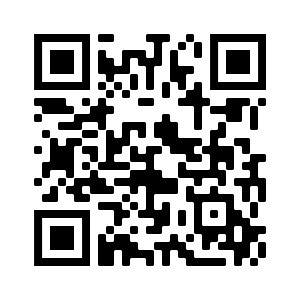 1. Betrachten Sie das Video, folgen Sie hierzu dem QR-Code oder dem Link.    https://youtu.be/3PmFtCyg-88 2. Beschreiben Sie die Problematik, die Campino anspricht, in wenigen Sätzen.3. Verwenden Sie folgenden Link https://www.youtube.com/watch?v=6F0Z3wOIk9c&t=93s     und schauen Sie sich folgenden Ausschnitt an: Minute 2:45 – 3:534. Bearbeiten Sie nun die unten stehenden Aufgaben.Stimmen Sie den Aussagen des Textes zu? Begründen Sie Ihre Meinung (QR-Code)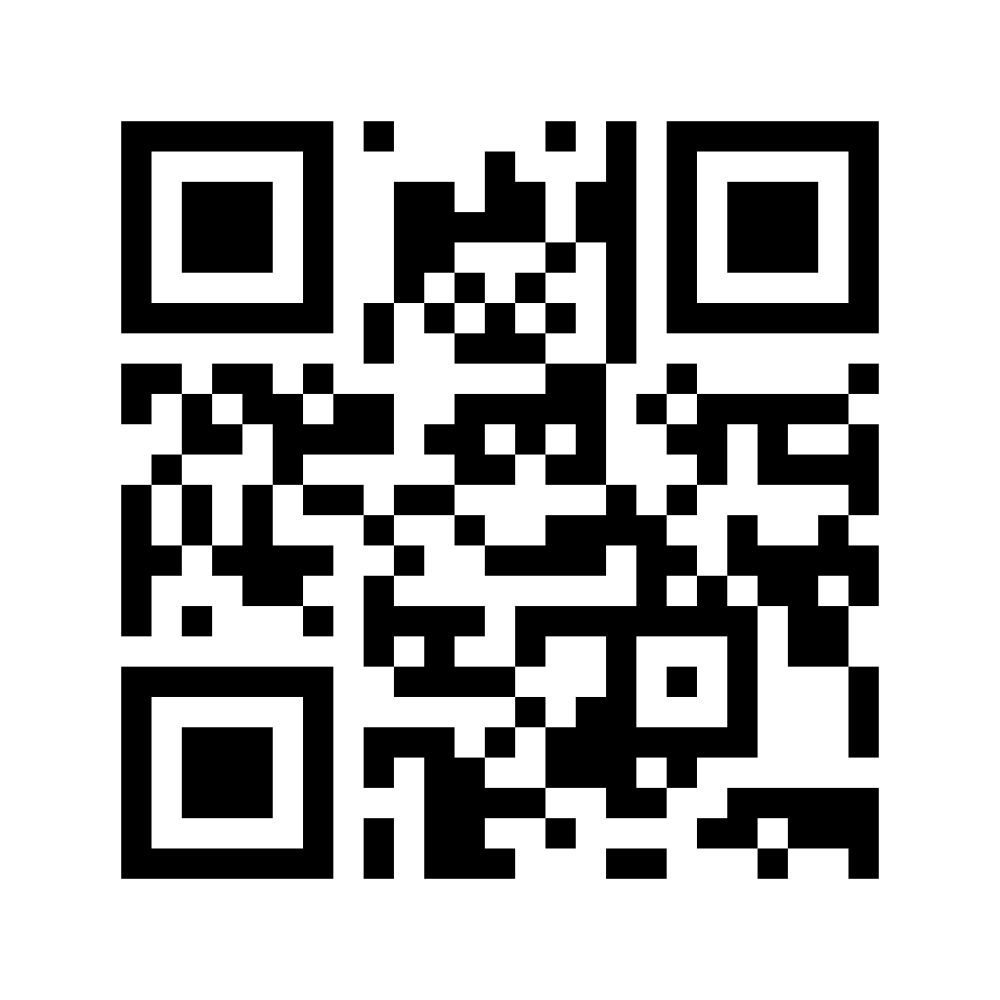 Finden Sie mediale Beispiele, die Campino meinen könnte.Welche gesetzliche Grundlage hat die Kunstfreiheit in Deutschland? Wo liegen ihre Grenzen? Recherchieren Sie dazu im Internet. Brauchen Sie Hilfe? Klicken Sie auf folgende Links/QR-Codes: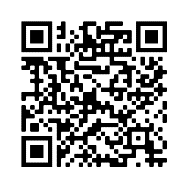 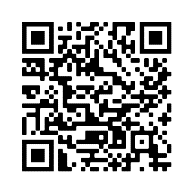 https://www.bpb.de/politik/hintergrund-aktuell/291154/bundespruefstelle https://www.bpb.de/izpb/254387/freiheit-von-meinung-kunst-und-wissenschaft 4. Schreiben Sie einen kurzen Lexikonartikel zum Thema „Kunstfreiheit und ihre Grenzen.“    Verwenden Sie hierfür beispielsweise die Moodle-Aktivität Wikis.5. Entscheiden Sie sich für ein von Ihnen gewähltes Beispiel. Bewerten Sie im Hinblick auf die 
    Gesetzesgrundlage, ob gegen das Beispiel gerichtlich vorgegangen werden sollte.